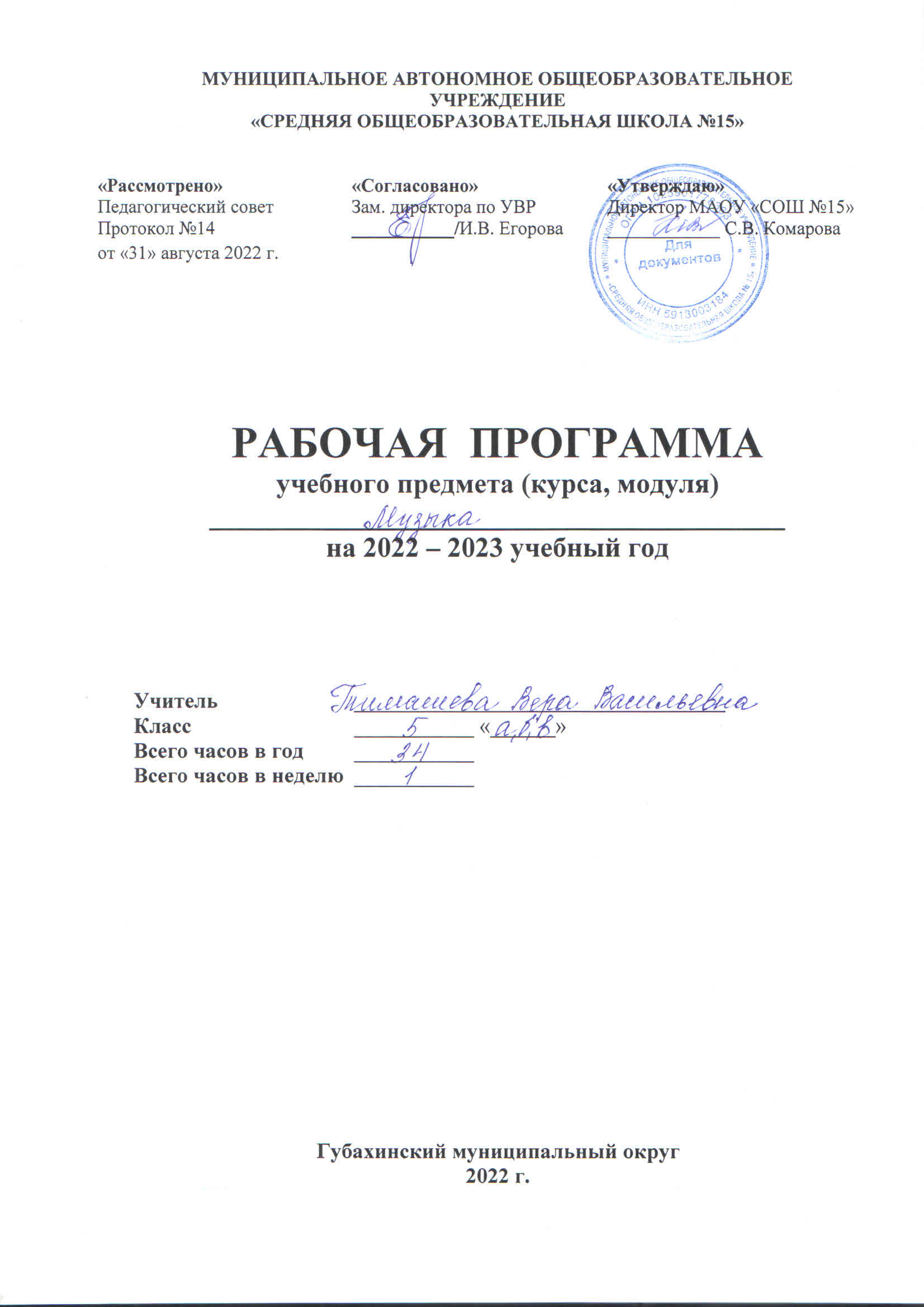 ПОЯСНИТЕЛЬНАЯ ЗАПИСКАРабочая программа по предмету «Музыка» на уровне 5 класса основного общего образования составлена на основе Требований к результатам освоения программы основного общего образования, представленных в Федеральном государственном образовательном стандарте основного общего образования, с учётом распределённых по модулям проверяемых требований к результатам освоения основной образовательной программы основного общего образования по предмету «Музыка», Примерной программы воспитания.ОБЩАЯ ХАРАКТЕРИСТИКА УЧЕБНОГО ПРЕДМЕТА «МУЗЫКА»Музыка — универсальный антропологический феномен, неизменно присутствующий во всех культурах и цивилизациях на протяжении всей истории человечества. Используя интонационно-выразительные средства, она способна порождать эстетические эмоции, разнообразные чувства и мысли, яркие художественные образы, для которых характерны, с одной стороны, высокий уровень обобщённости, с другой — глубокая степень психологической вовлечённости личности. Эта особенность открывает уникальный потенциал для развития внутреннего мира человека, 
гармонизации его взаимоотношений с самим собой, другими людьми, окружающим миром через занятия музыкальным искусством.Музыка действует на невербальном уровне и развивает такие важнейшие качества и свойства, как целостное восприятие мира, интуиция, сопереживание, содержательная рефлексия. Огромное значение имеет музыка в качестве универсального языка, не требующего перевода, позволяющего понимать и принимать образ жизни, способ мышления и мировоззрение представителей других народов и культур.Музыка, являясь эффективным способом коммуникации, обеспечивает межличностное и 
социальное взаимодействие людей, в том числе является средством сохранения и передачи идей и смыслов, рождённых в предыдущие века и отражённых в народной, духовной музыке, произведениях великих композиторов прошлого. Особое значение приобретает музыкальное воспитание в свете целей и задач укрепления национальной идентичности. Родные интонации, мелодии и ритмы являются квинтэссенцией культурного кода, сохраняющего в свёрнутом виде всю систему 
мировоззрения предков, передаваемую музыкой не только через сознание, но и на более глубоком —подсознательном — уровне.Музыка — временнóе искусство. В связи с этим важнейшим вкладом в развитие комплекса психических качеств личности является способность музыки развивать чувство времени, чуткость к распознаванию причинно-следственных связей и логики развития событий, обогощать 
индивидуальный опыт в предвидении будущего и его сравнении с прошлым.Музыка обеспечивает развитие интеллектуальных и творческих способностей ребёнка, развивает его абстрактное мышление, память и воображение, формирует умения и навыки в сфере 
эмоционального интеллекта, способствует самореализации и самопринятию личности. Таким образом музыкальное обучение и воспитание вносит огромный вклад в эстетическое и нравственное развитие ребёнка, формирование всей системы ценностей.Рабочая программа позволит учителю:—  реализовать в процессе преподавания музыки современные подходы к формированию личностных, метапредметных и предметных результатов обучения, сформулированных в Федеральном государственном образовательном стандарте основного общего образования;—  определить и структурировать планируемые результаты обучения и содержание учебного предмета «Музыка» по годам обучения в соответствии с ФГОС ООО (утв. приказомМинистерства образования и науки РФ от 17 декабря 2010 г. № 1897, с изменениями и 
дополнениями от 29 декабря 2014 г., 31 декабря 2015 г., 11 декабря 2020 г.); Примерной основной образовательной программой основного общего образования (в редакции протокола № 1/20 от 04.02.2020 Федерального учебно-методического объединения по общему образованию); Примерной программой воспитания (одобрена решением Федерального учебно-методического объединения по общему образованию, протокол от 2 июня 2020 г. №2/20);—  разработать календарно-тематическое планирование с учётом особенностей конкретного региона, образовательного учреждения, класса, используя рекомендованное в рабочей программе примерное распределение учебного времени на изучение определённого раздела/темы, а также предложенные основные виды учебной деятельности для освоения учебного материала.ЦЕЛИ И ЗАДАЧИ ИЗУЧЕНИЯ УЧЕБНОГО ПРЕДМЕТА «МУЗЫКА»Музыка жизненно необходима для полноценного образования и воспитания ребёнка, развития его психики, эмоциональной и интеллектуальной сфер, творческого потенциала. Признание 
самоценности творческого развития человека, уникального вклада искусства в образование и воспитание делает неприменимыми критерии утилитарности.Основная цель реализации программы — воспитание музыкальной культуры как части всей духовной культуры обучающихся. Основным содержанием музыкального обучения и воспитания является личный и коллективный опыт проживания и осознания специфического комплекса эмоций, чувств, образов, идей, порождаемых ситуациями эстетического восприятия (постижение мира через переживание, интонационно-смысловое обобщение, содержательный анализ произведений, моделирование художественно-творческого процесса, самовыражение через творчество).	В процессе конкретизации учебных целей их реализация осуществляется по следующим 
направлениям: 
	1) становление системы ценностей обучающихся, развитие целостного миропонимания в единстве эмоциональной и познавательной сферы; 
	2) развитие потребности в общении с произведениями искусства, осознание значения музыкального искусства как универсальной формы невербальной коммуникации между людьми разных эпох и народов, эффективного способа автокоммуникации; 
	3) формирование творческих способностей ребёнка, развитие внутренней мотивации к 
интонационно-содержательной деятельности.	Важнейшими задачами изучения предмета «Музыка» в основной школе являются: 
	1.   Приобщение к общечеловеческим духовным ценностям через личный психологический опыт эмоционально-эстетического переживания.2.   Осознание социальной функции музыки. Стремление понять закономерности развития музыкального искусства, условия разнообразного проявления и бытования музыки в человеческом обществе, специфики её воздействия на человека.3.   Формирование ценностных личных предпочтений в сфере музыкального искусства. Воспитание уважительного отношения к системе культурных ценностей других людей. Приверженность парадигме сохранения и развития культурного многообразия.4.   Формирование целостного представления о комплексе выразительных средств музыкального искусства. Освоение ключевых элементов музыкального языка, характерных для различных музыкальных стилей.	5.   Развитие общих и специальных музыкальных способностей, совершенствование в предметных умениях и навыках, в том числе: 
	а) слушание (расширение приёмов и навыков вдумчивого, осмысленного восприятия музыки;аналитической, оценочной, рефлексивной деятельности в связи с прослушанным музыкальным произведением); 
	б) исполнение (пение в различных манерах, составах, стилях; игра на доступных музыкальных инструментах, опыт исполнительской деятельности на электронных и виртуальных музыкальных инструментах); 
	в) сочинение (элементы вокальной и инструментальной импровизации, композиции, аранжировки, в том числе с использованием цифровых программных продуктов); 
	г) музыкальное движение (пластическое интонирование, инсценировка, танец, двигательное моделирование и др.); 
	д) творческие проекты, музыкально-театральная деятельность (концерты, фестивали, 
представления); 
	е) исследовательская деятельность на материале музыкального искусства.6.   Расширение культурного кругозора, накопление знаний о музыке и музыкантах, достаточное для активного, осознанного восприятия лучших образцов народного и профессионального искусства родной страны и мира, ориентации в истории развития музыкального искусства и современной музыкальной культуре.Программа составлена на основе модульного принципа построения учебного материала и допускает вариативный подход к очерёдности изучения модулей, принципам компоновки учебных тем, форм и методов освоения содержания.	Содержание предмета «Музыка» структурно представлено девятью модулями (тематическими линиями), обеспечивающими преемственность с образовательной программой начального образования и непрерывность изучения предмета и образовательной области «Искусство» на протяжении всего курса школьного обучения: 
	модуль № 1 «Музыка моего края»; 
	модуль № 2 «Народное музыкальное творчество России»; 
	модуль № 3 «Музыка народов мира»; 
	модуль № 4 «Европейская классическая музыка»; 
	модуль № 5 «Русская классическая музыка»; 
	модуль № 6 «Истоки и образы русской и европейской духовной музыки»; 
	модуль № 7 «Современная музыка: основные жанры и направления»; 
	модуль № 8 «Связь музыки с другими видами искусства»; 
	модуль № 9 «Жанры музыкального искусства».МЕСТО УЧЕБНОГО ПРЕДМЕТА «МУЗЫКА» В УЧЕБНОМ ПЛАНЕВ соответствии с Федеральным государственным образовательным стандартом основного общего образования учебный предмет «Музыка» входит в предметную область «Искусство», является обязательным для изучения и преподаётся в основной школе с 5 по 8 класс включительно.Изучение предмета «Музыка» предполагает активную социокультурную деятельность 
обучающихся, участие в исследовательских и творческих проектах, в том числе основанных на межпредметных связях с такими дисциплинами образовательной программы, как «Изобразительное искусство», «Литература», «География», «История», «Обществознание», «Иностранный язык» и др. Общее число часов, отведённых на изучение предмета «Музыка» в 5 классе составляет 34 часа (не менее 1 часа в неделю).СОДЕРЖАНИЕ УЧЕБНОГО ПРЕДМЕТА 	Модуль «МУЗЫКА МОЕГО КРАЯ»
	Фольклор — народное творчество 
	Традиционная музыка — отражение жизни народа. Жанры детского и игрового фольклора (игры, пляски, хороводы и др.).	Календарный фольклор 
	Календарные обряды, традиционные для данной местности (осенние, зимние, весенние — на выбор учителя).	Mодуль «ЕВРОПЕЙСКАЯ КЛАССИЧЕСКАЯ МУЗЫКА»
	Национальные истоки классической музыки 
	Национальный музыкальный стиль на примере творчества Ф. Шопена, Э. Грига и др. Значение и роль композитора — основоположника национальной классической музыки. Характерные жанры, образы, элементы музыкального языка.Музыкант и публика 
Кумиры публики (на примере творчества В. А. Моцарта, Н. Паганини, Ф. Листа и др.).Виртуозность. Талант, труд, миссия композитора, исполнителя. Признание публики. Культура слушателя. Традиции слушания музыки в прошлые века и сегодня.	Модуль «РУССКАЯ КЛАССИЧЕСКАЯ МУЗЫКА»
	Образы родной земли 
	Вокальная музыка на стихи русских поэтов, программные инструментальные произведения, посвящённые картинам русской природы, народного быта, сказкам, легендам (на примере творчества М. И. Глинки, С. В. Рахманинова, В. А. Гаврилина и др.).	Русская исполнительская школа 
	Творчество выдающихся отечественных исполнителей (С. Рихтер, Л. Коган, М. Ростропович, Е. Мравинский и др.). Консерватории в Москве и Санкт-Петербурге, родном городе. Конкурс имени П.И. Чайковского	Модуль «СВЯЗЬ МУЗЫКИ С ДРУГИМИ ВИДАМИ ИСКУССТВА»
	Музыка и литература 
	Колокола. Колокольные звоны (благовест, трезвон и др.). Звонарские приговорки. Колокольность в музыке русских композиторов. Единство слова и музыки в вокальных жанрах (песня, романс, кантата, ноктюрн, баркарола, былина и др.). Интонации рассказа, повествования в инструментальной музыке (поэма, баллада и др.). Программная музыка.	Музыка и живопись 
	Молитва, хорал, песнопение, духовный стих. Образы духовной музыки в творчестве композиторов-классиковВыразительные средства музыкального и изобразительного искусства. Аналогии: ритм, композиция, линия — мелодия, пятно — созвучие, колорит — тембр, светлотность — динамика и т. д.Программная музыка. Импрессионизм (на примере творчества французских клавесинистов, К. Дебюсси, А.К. Лядова и др.).ПЛАНИРУЕМЫЕ ОБРАЗОВАТЕЛЬНЫЕ РЕЗУЛЬТАТЫ	Специфика эстетического содержания предмета «Музыка» обусловливает тесное взаимодействие, смысловое единство трёх групп результатов: личностных, метапредметных и предметных.ЛИЧНОСТНЫЕ РЕЗУЛЬТАТЫ	Личностные результаты освоения рабочей программы по музыке для основного общего образования достигаются во взаимодействии учебной и воспитательной работы, урочной и внеурочной деятельности. Они должны отражать готовность обучающихся руководствоваться системой позитивных ценностных ориентаций, в том числе в части: 
	Патриотического воспитания: 
	осознание российской гражданской идентичности в поликультурном и многоконфессиональном обществе; знание Гимна России и традиций его исполнения, уважение музыкальных символов республик Российской Федерации и других стран мира; проявление интереса к освоению музыкальных традиций своего края, музыкальной культуры народов России; знание достижений отечественных музыкантов, их вклада в мировую музыкальную культуру; интерес к изучению истории отечественной музыкальной культуры; стремление развивать и сохранять музыкальную культуру своей страны, своего края.	Гражданского воспитания: 
	готовность к выполнению обязанностей гражданина и реализации его прав, уважение прав, свобод и законных интересов других людей; осознание комплекса идей и моделей поведения, отражённых в лучших произведениях мировой музыкальной классики, готовность поступать в своей жизни в соответствии с эталонами нравственного самоопределения, отражёнными в них; активное участие в музыкально-культурной жизни семьи, образовательной организации, местного сообщества, родного края, страны, в том числе в качестве участников творческих конкурсов и фестивалей, концертов, культурно-просветительских акций, в качестве волонтёра в дни праздничных мероприятий.	Духовно-нравственного воспитания: 
	ориентация на моральные ценности и нормы в ситуациях нравственного выбора; готовность воспринимать музыкальное искусство с учётом моральных и духовных ценностей этического и религиозного контекста, социально-исторических особенностей этики и эстетики; придерживаться принципов справедливости, взаимопомощи и творческого сотрудничества в процессе 
непосредственной музыкальной и учебной деятельности, при подготовке внеклассных концертов, фестивалей, конкурсов.	Эстетического воспитания: 
	восприимчивость к различным видам искусства, умение видеть прекрасное в окружающей действительности, готовность прислушиваться к природе, людям, самому себе; осознание ценности творчества, таланта; осознание важности музыкального искусства как средства коммуникации и самовыражения; понимание ценности отечественного и мирового искусства, роли этнических культурных традиций и народного творчества; стремление к самовыражению в разных видах искусства.	Ценности научного познания: 
	ориентация в деятельности на современную систему научных представлений об основных закономерностях развития человека, природы и общества, взаимосвязях человека с природной, социальной, культурной средой; овладение музыкальным языком, навыками познания музыки как искусства интонируемого смысла; овладение основными способами исследовательской деятельности на звуковом материале самой музыки, а также на материале искусствоведческой, исторической, публицистической информации о различных явлениях музыкального искусства, использованиедоступного объёма специальной терминологии.	Физического воспитания, формирования культуры здоровья и эмоционального благополучия: 	осознание ценности жизни с опорой на собственный жизненный опыт и опыт восприятия 
произведений искусства; соблюдение правил личной безопасности и гигиены, в том числе в процессе музыкально-исполнительской, творческой, исследовательской деятельности; умение осознавать своё эмоциональное состояние и эмоциональное состояние других, использовать адекватные 
интонационные средства для выражения своего состояния, в том числе в процессе повседневного общения; сформированность навыков рефлексии, признание своего права на ошибку и такого же права другого человека.	Трудового воспитания: 
	установка на посильное активное участие в практической деятельности; трудолюбие в учёбе, настойчивость в достижении поставленных целей; интерес к практическому изучению профессий в сфере культуры и искусства; уважение к труду и результатам трудовой деятельности.	Экологического воспитания: 
	повышение уровня экологической культуры, осознание глобального характера экологических проблем и путей их решения; участие в экологических проектах через различные формы музыкального творчества.	Личностные результаты, обеспечивающие адаптацию обучающегося к изменяющимся условиям социальной и природной среды: 
	освоение обучающимися социального опыта, основных социальных ролей, норм и правил 
общественного поведения, форм социальной жизни, включая семью, группы, сформированные в учебной исследовательской и творческой деятельности, а также в рамках социального взаимодействия с людьми из другой культурной среды; 
	стремление перенимать опыт, учиться у других людей — как взрослых, так и сверстников, в том числе в разнообразных проявлениях творчества, овладения различными навыками в сфере 
музыкального и других видов искусства; 
	смелость при соприкосновении с новым эмоциональным опытом, воспитание чувства нового, способность ставить и решать нестандартные задачи, предвидеть ход событий, обращать внимание на перспективные тенденции и направления развития культуры и социума; 
	способность осознавать стрессовую ситуацию, оценивать происходящие изменения и их 
последствия, опираясь на жизненный интонационный и эмоциональный опыт, опыт и навыки управления своими психо-эмоциональными ресурсами в стрессовой ситуации, воля к победе.МЕТАПРЕДМЕТНЫЕ РЕЗУЛЬТАТЫ	1. Овладение универсальными познавательными действиями 
	Базовые логические действия: 
	устанавливать существенные признаки для классификации музыкальных явлений, выбирать основания для анализа, сравнения и обобщения отдельных интонаций, мелодий и ритмов, других элементов музыкального языка; 
	сопоставлять, сравнивать на основании существенных признаков произведения, жанры и стили музыкального и других видов искусства; 
	обнаруживать взаимные влияния отдельных видов, жанров и стилей музыки друг на друга, формулировать гипотезы о взаимосвязях; 
	выявлять общее и особенное, закономерности и противоречия в комплексе выразительных средств, используемых при создании музыкального образа конкретного произведения, жанра, стиля; 	выявлять и характеризовать существенные признаки конкретного музыкального звучания; 	самостоятельно обобщать и формулировать выводы по результатам проведённого слуховогонаблюдения-исследования.	Базовые исследовательские действия: 
	следовать внутренним слухом за развитием музыкального процесса, «наблюдать» звучание музыки; 	использовать вопросы как исследовательский инструмент познания; 
	формулировать собственные вопросы, фиксирующие несоответствие между реальным и 
желательным состоянием учебной ситуации, восприятия, исполнения музыки; 
	составлять алгоритм действий и использовать его для решения учебных, в том числе 
исполнительских и творческих задач; 
	проводить по самостоятельно составленному плану небольшое исследование по установлению особенностей музыкально-языковых единиц, сравнению художественных процессов, музыкальных явлений, культурных объектов между собой; 
	самостоятельно формулировать обобщения и выводы по результатам проведённого наблюдения, слухового исследования.	Работа с информацией: 
	применять различные методы, инструменты и запросы при поиске и отборе информации с учётом предложенной учебной задачи и заданных критериев; 
	понимать специфику работы с аудиоинформацией, музыкальными записями; 
	использовать интонирование для запоминания звуковой информации, музыкальных произведений; 	выбирать, анализировать, интерпретировать, обобщать и систематизировать информацию, представленную в аудио- и видеоформатах, текстах, таблицах, схемах; 
	использовать смысловое чтение для извлечения, обобщения и систематизации информации из одного или нескольких источников с учётом поставленных целей; 
	оценивать надёжность информации по критериям, предложенным учителем или сформулированным самостоятельно; 
	различать тексты информационного и художественного содержания, трансформировать, 
интерпретировать их в соответствии с учебной задачей; 
	самостоятельно выбирать оптимальную форму представления информации (текст, таблица, схема, презентация, театрализация и др.) в зависимости от коммуникативной установки.Овладение системой универсальных познавательных действий обеспечивает сформированность когнитивных навыков обучающихся, в том числе развитие специфического типа интеллектуальной деятельности — музыкального мышления.	2. Овладение универсальными коммуникативными действиями 
	Невербальная коммуникация: 
	воспринимать музыку как искусство интонируемого смысла, стремиться понять эмоционально-образное содержание музыкального высказывания, понимать ограниченность словесного языка в передаче смысла музыкального произведения; 
	передавать в собственном исполнении музыки художественное содержание, выражать настроение, чувства, личное отношение к исполняемому произведению; 
	осознанно пользоваться интонационной выразительностью в обыденной речи, понимать культурные нормы и значение интонации в повседневном общении; 
	эффективно использовать интонационно-выразительные возможности в ситуации публичного выступления; 
	распознавать невербальные средства общения (интонация, мимика, жесты), расценивать их как полноценные элементы коммуникации, адекватно включаться в соответствующий уровень общения.Вербальное общение: 
воспринимать и формулировать суждения, выражать эмоции в соответствии с условиями и целямиобщения; 
	выражать своё мнение, в том числе впечатления от общения с музыкальным искусством в устных и письменных текстах; 
	понимать намерения других, проявлять уважительное отношение к собеседнику и в корректной форме формулировать свои возражения; 
	вести диалог, дискуссию, задавать вопросы по существу обсуждаемой темы, поддерживать благожелательный тон диалога; 
	публично представлять результаты учебной и творческой деятельности.	Совместная деятельность (сотрудничество): 
	развивать навыки эстетически опосредованного сотрудничества, соучастия, сопереживания в процессе исполнения и восприятия музыки; понимать ценность такого социально-психологического опыта, экстраполировать его на другие сферы взаимодействия; 
	понимать и использовать преимущества коллективной, групповой и индивидуальной музыкальной деятельности, выбирать наиболее эффективные формы взаимодействия при решении поставленной задачи; 
	принимать цель совместной деятельности, коллективно строить действия по её достижению: распределять роли, договариваться, обсуждать процесс и результат совместной работы; уметь обобщать мнения нескольких людей, проявлять готовность руководить, выполнять поручения, подчиняться; 
	оценивать качество своего вклада в общий продукт по критериям, самостоятельно 
сформулированным участниками взаимодействия; сравнивать результаты с исходной задачей и вклад каждого члена команды в достижение результатов, разделять сферу ответственности и проявлять готовность к представлению отчёта перед группой.	3. Овладение универсальными регулятивными действиями 
	Самоорганизация: 
	ставить перед собой среднесрочные и долгосрочные цели по самосовершенствованию, в том числе в части творческих, исполнительских навыков и способностей, настойчиво продвигаться к 
поставленной цели; 
	планировать достижение целей через решение ряда последовательных задач частного характера; 	самостоятельно составлять план действий, вносить необходимые коррективы в ходе его реализации; 	выявлять наиболее важные проблемы для решения в учебных и жизненных ситуациях; 
	самостоятельно составлять алгоритм решения задачи (или его часть), выбирать способ решения учебной задачи с учётом имеющихся ресурсов и собственных возможностей, аргументировать предлагаемые варианты решений; 
	делать выбор и брать за него ответственность на себя.	Самоконтроль (рефлексия): 
	владеть способами самоконтроля, самомотивации и рефлексии; 
	давать адекватную оценку учебной ситуации и предлагать план её изменения; 
	предвидеть трудности, которые могут возникнуть при решении учебной задачи, и адаптировать решение к меняющимся обстоятельствам; 
	объяснять причины достижения (недостижения) результатов деятельности; понимать причины неудач и уметь предупреждать их, давать оценку приобретённому опыту; 
	использовать музыку для улучшения самочувствия, сознательного управления своим 
психоэмоциональным состоянием, в том числе стимулировать состояния активности (бодрости), отдыха (релаксации), концентрации внимания и т. д.Эмоциональный интеллект:	чувствовать, понимать эмоциональное состояние самого себя и других людей, использовать возможности музыкального искусства для расширения своих компетенций в данной сфере; 	развивать способность управлять собственными эмоциями и эмоциями других как в повседневной жизни, так и в ситуациях музыкально-опосредованного общения; 
	выявлять и анализировать причины эмоций; понимать мотивы и намерения другого человека, анализируя коммуникативно-интонационную ситуацию; регулировать способ выражения 
собственных эмоций.	Принятие себя и других: 
	уважительно и осознанно относиться к другому человеку и его мнению, эстетическим предпочтениям и вкусам; 
	признавать своё и чужое право на ошибку, при обнаружении ошибки фокусироваться не на ней самой, а на способе улучшения результатов деятельности; 
	принимать себя и других, не осуждая; 
	проявлять открытость; 
	осознавать невозможность контролировать всё вокруг.Овладение системой универсальных учебных регулятивных действий обеспечивает формирование смысловых установок личности (внутренняя позиция личности) и жизненных навыков личности (управления собой, самодисциплины, устойчивого поведения, эмоционального душевного равновесия и т. д.).ПРЕДМЕТНЫЕ РЕЗУЛЬТАТЫПредметные результаты характеризуют сформированность у обучающихся основ музыкальной культуры и проявляются в способности к музыкальной деятельности, потребности в регулярном общении с музыкальным искусством во всех доступных формах, органичном включении музыки в актуальный контекст своей жизни.Обучающиеся, освоившие основную образовательную программу по предмету «Музыка»:	—  осознают принципы универсальности и всеобщности музыки как вида искусства, неразрывную связь музыки и жизни человека, всего человечества, могут рассуждать на эту тему;
	—  воспринимают российскую музыкальную культуру как целостное и самобытное 
цивилизационное явление; знают достижения отечественных мастеров музыкальной культуры, испытывают гордость за них;
	—  сознательно стремятся к укреплению и сохранению собственной музыкальной идентичности (разбираются в особенностях музыкальной культуры своего народа, узнают на слух родные 
интонации среди других, стремятся участвовать в исполнении музыки своей национальной традиции, понимают ответственность за сохранение и передачу следующим поколениям музыкальной культуры своего народа);
	— понимают роль музыки как социально значимого явления, формирующего общественные вкусы и настроения, включённого в развитие политического, экономического, религиозного, иных аспектов развития общества.	Предметные результаты, формируемые в ходе изучения предмета «Музыка», сгруппированы по учебным модулям и должны отражать сформированность умений.	Модуль «Музыка моего края»: 
	знать музыкальные традиции своей республики, края, народа; 
	характеризовать особенности творчества народных и профессиональных музыкантов, творческих коллективов своего края;	исполнять и оценивать образцы музыкального фольклора и сочинения композиторов своей малой родины.	Модуль «Европейская классическая музыка»: 
	различать на слух произведения европейских композиторов-классиков, называть автора, 
произведение, исполнительский состав; 
	определять принадлежность музыкального произведения к одному из художественных стилей (барокко, классицизм, романтизм, импрессионизм); 
	исполнять (в том числе фрагментарно) сочинения композиторов-классиков; 
	характеризовать музыкальный образ и выразительные средства, использованные композитором, способы развития и форму строения музыкального произведения; 
	характеризовать творчество не менее двух композиторов-классиков, приводить примеры наиболее известных сочинений.	Модуль «Русская классическая музыка»: 
	различать на слух произведения русских композиторов-классиков, называть автора, произведение, исполнительский состав; 
	характеризовать музыкальный образ и выразительные средства, использованные композитором, способы развития и форму строения музыкального произведения; 
	исполнять (в том числе фрагментарно, отдельными темами) сочинения русских композиторов; 	характеризовать творчество не менее двух отечественных композиторов-классиков, приводить примеры наиболее известных сочинений.	Модуль «Связь музыки с другими видами искусства»: 
	определять стилевые и жанровые параллели между музыкой и другими видами искусств; 	различать и анализировать средства выразительности разных видов искусств; 
	импровизировать, создавать произведения в одном виде искусства на основе восприятия 
произведения другого вида искусства (сочинение, рисунок по мотивам музыкального произведения, озвучивание картин, кинофрагментов и т. п.) или подбирать ассоциативные пары произведений из разных видов искусств, объясняя логику выбора; 
	высказывать суждения об основной идее, средствах её воплощения, интонационных особенностях, жанре, исполнителях музыкального произведения.ТЕМАТИЧЕСКОЕ ПЛАНИРОВАНИЕ ПОУРОЧНОЕ ПЛАНИРОВАНИЕУЧЕБНО-МЕТОДИЧЕСКОЕ ОБЕСПЕЧЕНИЕ ОБРАЗОВАТЕЛЬНОГО ПРОЦЕССА ОБЯЗАТЕЛЬНЫЕ УЧЕБНЫЕ МАТЕРИАЛЫ ДЛЯ УЧЕНИКА
Музыка, 5 класс /Сергеева Г.П., Критская Е.Д., Акционерное общество «Издательство
«Просвещение»; 
Искусство: Музыка, 5 класс/Науменко Т.И., Алеев В.В., ООО «ДРОФА»; АО «Издательство Просвещение»; 
Музыка, 5 класс/Усачёва В.О., Школяр Л.В., Общество с ограниченной ответственностью«Издательский центр ВЕНТАНА-ГРАФ»; Акционерное общество «Издательство Просвещение»; Введите свой вариант:МЕТОДИЧЕСКИЕ МАТЕРИАЛЫ ДЛЯ УЧИТЕЛЯЧто роднит музыку с литературой 2. Дополнительная литература для учителя.1. Кабалевский, Д. Б. Как рассказывать детям о музыке [Текст] / Д. Б. Кабалевский. ~ М.: Просвещение, 1989.2. Кабалевский, Д. Б. Воспитание ума и сердца [Текст] / Д. Б. Кабалевский. - М.: Просве-щение, 1989. 3. Веселые уроки музыки [Текст] / авт.-сост. 3. Н. Бугаева. - М.: ACT, 2002.4. Ригина, Г. С. Музыка [Текст]: книга для учителя / Г. С. Ригина. - М.: Учебная литерату¬ра, 2000.5. Разумовская, О. К. Русские композиторы. Биографии, викторины, кроссворды [Текст] / О. К. Разумовская - М.: Айрис-пресс, 2007.ЦИФРОВЫЕ ОБРАЗОВАТЕЛЬНЫЕ РЕСУРСЫ И РЕСУРСЫ СЕТИ ИНТЕРНЕТ1.Российский общеобразовательный портал - http://music.edu.ru/ 
2.Детские электронные книги и презентации - http://viki.rdf.ru/ 
3.Музыка. Фонохрестоматия. 5класс(Электронный ресурс)/сост. Е.Д.Критская, Г.П.Сергеева, Т.С.Шмагина.- М.Просвещение, 2010.НАГЛЯДНЫЕ ПОСОБИЯ1. Портреты композиторов.2. Альбомы с демонстрационным материалом.3. Фотографии и репродукции картин художников и крупнейших центров мировой музыкальной культуры.МАТЕРИАЛЬНО-ТЕХНИЧЕСКОЕ ОБЕСПЕЧЕНИЕ ОБРАЗОВАТЕЛЬНОГО ПРОЦЕССАУЧЕБНОЕ ОБОРУДОВАНИЕ 
Компьютер, музыкальный центрОБОРУДОВАНИЕ ДЛЯ ПРОВЕДЕНИЯ ПРАКТИЧЕСКИХ РАБОТ Синтезатор, микрофоны, фортепиано.№
п/пНаименование разделов и тем программыКоличество часовКоличество часовКоличество часовРепертуарРепертуарРепертуарДата 
изученияДата 
изученияВиды деятельностиВиды, 
формы 
контроляЭлектронные (цифровые) образовательные ресурсы№
п/пНаименование разделов и тем программывсегоконтрольные работыпрактические работыдля слушаниядля пениядля 
музицированияДата 
изученияДата 
изученияВиды деятельностиВиды, 
формы 
контроляЭлектронные (цифровые) образовательные ресурсыМодуль 1. Музыка моего краяМодуль 1. Музыка моего краяМодуль 1. Музыка моего краяМодуль 1. Музыка моего краяМодуль 1. Музыка моего краяМодуль 1. Музыка моего краяМодуль 1. Музыка моего краяМодуль 1. Музыка моего краяМодуль 1. Музыка моего краяМодуль 1. Музыка моего краяМодуль 1. Музыка моего краяМодуль 1. Музыка моего краяМодуль 1. Музыка моего края1.1.Фольклор —народное 
творчество402Рус.нар. песня "Я на горку шла", 
"Выйду я 
на улицу" 
П.Чайковский 
"Святки" 
(декабрь) Рус.нар.песня "Я на горку шла", 
"Выйду я на 
улицу"Пластическое интонирование, характерные 
движения под музыку08.09.2022 29.10.2022Знакомство со звучанием 
фольклорных образцов в аудио- и видеозаписи. Определение на 
слух: принадлежности к 
народной или композиторской 
музыке; исполнительского 
состава (вокального, инструментального, смешанного); 
жанра, основного 
настроения, характера музыки.; 
Разучивание и исполнение народных песен, танцев, 
инструментальных наигрышей, 
фольклорных игр;Знакомство со звучанием 
фольклорных образцов в аудио- и видеозаписи. Определение на 
слух: принадлежности к 
народной или композиторской 
музыке; исполнительского 
состава (вокального, инструментального, смешанного); 
жанра, основного 
настроения, характера музыки.; 
Разучивание и исполнение народных песен, танцев, 
инструментальных наигрышей, 
фольклорных игр;Устный 
опросРоссийская 
Электронная Школа 
https://resh.edu.ru/subject/lesson/7421/start/314766/1.2.Календарный фольклор402Рождество 
(Рорждественские песни, Колядки),Новый год 
Масленница 
"Блины", Пасха 
"Христос воскрес»Рождество 
(Рождественские песни 
,Колядки),Новый год Масленница "Блины", Пасха "Христос 
воскресе" 
А.Ермолов "Новый год"Характерные танцевальные движения, 
пластическое интонирование10.11.2022 01.12.2022Знакомство с символикой 
календарных обрядов, поиск информации о соответствующих 
фольклорных традициях. Разучивание и исполнение народных песен, танцев.
Реконструкция фольклорного обряда или его фрагмента.Участие в народном гулянии, празднике на улицах своего города, посёлка.Знакомство с символикой 
календарных обрядов, поиск информации о соответствующих 
фольклорных традициях. Разучивание и исполнение народных песен, танцев.
Реконструкция фольклорного обряда или его фрагмента.Участие в народном гулянии, празднике на улицах своего города, посёлка.Практическая работаРоссийская 
Электронная Школа 
https://resh.edu.ru/subject/lesson/7423/main/255283/Итого по модулюИтого по модулю8Модуль 2. Русская классическая музыкаМодуль 2. Русская классическая музыкаМодуль 2. Русская классическая музыкаМодуль 2. Русская классическая музыкаМодуль 2. Русская классическая музыкаМодуль 2. Русская классическая музыкаМодуль 2. Русская классическая музыкаМодуль 2. Русская классическая музыкаМодуль 2. Русская классическая музыкаМодуль 2. Русская классическая музыкаМодуль 2. Русская классическая музыкаМодуль 2. Русская классическая музыка2.1.Образы родной земли402М.Глинка хор из оперы 
"Иван Сусанин" -"Славься" , 
"Жаворонок". П.Чайковский 
Концерт №1 для ф-но с оркестром Н.Римский-
Корсаков - 
Песня Леля из 
оперы 
"Снегурочка" 
А.Макоев 
"Ноктюрн" .Дубравин 
"Родная земля", О.Хромушин 
"Сколько нас" Х.Плиев "Край родной"Пластическое интонирование, Ритмические 
рисунки08.12.2022 12.01.2023Повторение, обобщение опыта 
слушания, проживания, анализа музыки русских композиторов, 
полученного в начальных классах. Выявление мелодичности, широты дыхания, интонационной близости русскому фольклору.Устный 
опросРоссийская 
Электронная Школа 
https://resh.edu.ru/subject/lesson/7430/start/255247/2.2.Русская 
исполнительская школа301С.Рахманинов 
"Сирень" 
в исполнении 
Н.Неждановой 
Л.Малашкин -
романсы 
("Я встретил 
вас"...) 
исп.И.Козловский Рус.нар.песня 
"Вечерний звон", исп.И.КозловскийЕ.Зарицкая "Быть 
мужчиной". Я.Френкель "Погоня" Пластическое интонирование19.01.2023 02.02.2023Слушание одних и тех же произведений в исполнении разных 
музыкантов, оценка особенностей 
интерпретации.; Создание домашней фоно- и видеотеки из понравившихся произведений.; 
Дискуссия на тему «Исполнитель —соавтор композитора».Устный 
опрос; 
Практическая работа; 
ТестированиеРоссийская 
Электронная Школа 
https://resh.edu.ru/subject/lesson/7431/start/291880/Итого по модулюИтого по модулю7Модуль 3. Европейская классическая музыкаМодуль 3. Европейская классическая музыкаМодуль 3. Европейская классическая музыкаМодуль 3. Европейская классическая музыкаМодуль 3. Европейская классическая музыкаМодуль 3. Европейская классическая музыкаМодуль 3. Европейская классическая музыкаМодуль 3. Европейская классическая музыкаМодуль 3. Европейская классическая музыкаМодуль 3. Европейская классическая музыкаМодуль 3. Европейская классическая музыкаМодуль 3. Европейская классическая музыка3.1.Национальные истоки 
классической музыки611.5Бетховен 
Симфония 
№5, 
"К Элизе" 
Моцарт 
"Маленькая 
ночная серенада", "Турецкий марш" Гайдн 
"Прощальная 
симфония" 
Ф.Шопен - танцы Э.Григ - Соната для ф- но Моцарт 
Колыбельная" 
Окуджава 
Песенка о 
Моцарте" 
Бетховен 
"Сурок", "ПЕсня Клерхен", "Край родной" Гайдн "Пришла весна" Ф.Шопен 
"Желание".Э.Григ "Заход солнца" Пластическое интонирование, Ритмические 
рисунки09.02.2023 16.03.2023Знакомство с образцами музыки 
разных жанров, типичных для 
рассматриваемых национальных стилей, творчества изучаемых композиторов. Определение на слух характерных интонаций, ритмов, элементов музыкального языка, умение напеть наиболее яркие интонации, прохлопать 
ритмические примеры из числа изучаемых классических 
произведений. Разучивание, 
исполнение не менее одного вокального произведения, 
сочинённого композитором-
классиком (из числа изучаемых в данном разделе). Музыкальная 
викторина на знание музыки, названий и авторов изученных 
произведений.Устный 
опрос; 
Практическая работа;Российская 
Электронная Школа 
https://resh.edu.ru/subject/lesson/7426/start/298410/3.2.Музыкати публика402П.Чайковский 
"Симфония№6" (В.Гергиев) 
С.Рахманинов 
Концерт 
№2 
(Ю.Светланов) 
А.Макоев 
"Фантазияшутка" для ф- но с оркестром 
(Т.Сохиев) 
Ф.Шаляпин 
"Дубинушка", 
"Вдоль по 
Питерской 
Е.Образцова 
партии из оперы"Кармен"Моцарт 
Колыбельная" 
Окуджава 
Песенка о 
Моцарте" 
Бетховен 
"Сурок", "ПЕсня Клерхен", "Край родной" Гайдн "Пришла весна" Ф.Шопен 
"Желание".Э.Григ "Заход солнца" Пластическое интонирование, Ритмические 
рисунки23.03.2023 20.04.2023Знакомство с образцами виртуозной музыки. Размышление над фактами 
биографий великих музыкантов — как любимцев публики, так и непóнятых современниками. 
Определение на слух мелодий, интонаций, ритмов, элементов 
музыкального языка изучаемых 
классических произведений, умение напеть их, наиболее яркие ритмо-
интонации. Музыкальная 
викторина на знание музыки, названий и авторов изученных 
произведений. Знание и соблюдение общепринятых норм слушания музыки, правил поведения в 
концертном зале, театре оперы и 
балета. Работа с интерактивной картой (география путешествий, гастролей), лентой времени (имена, факты, явления, музыкальные произведения). Посещение концерта классической музыки с последующим обсуждением в классе. Создание тематической подборки музыкальных произведений для домашнего прослушивания.Устный 
опрос; 
Контрольная 
работа; 
ТестированиеРоссийская 
Электронная Школа 
https://resh.edu.ru/subject/lesson/7432/start/302923/Итого по модулюИтого по модулю10Модуль 4. Связь музыки с другими видами искусстваМодуль 4. Связь музыки с другими видами искусстваМодуль 4. Связь музыки с другими видами искусстваМодуль 4. Связь музыки с другими видами искусстваМодуль 4. Связь музыки с другими видами искусстваМодуль 4. Связь музыки с другими видами искусстваМодуль 4. Связь музыки с другими видами искусстваМодуль 4. Связь музыки с другими видами искусстваМодуль 4. Связь музыки с другими видами искусстваМодуль 4. Связь музыки с другими видами искусстваМодуль 4. Связь музыки с другими видами искусстваМодуль 4. Связь музыки с другими видами искусства4.1.Музыка и 
литература612.5Римский-
Корсаков оперы: "Садко" 
(Колыбельня 
Волхвы), 
"Снегурочк" 
((сценатаяния 
Снегурочки) 
К.Хачатурян 
фрагментыиз балета 
"Чиполлин".Г.Свиридов 
"Поэма памяти 
С.Есенина" 
("Поёт зима 
аукает") Бородин Квартет№2, В, Моцарт фрагмент из 
Симфонии 
"Юпитер" 
(К.Паустовский "Старый повар") Е.Крылатов 
"Прекрасное 
далёко", 
Норвежская 
народная 
песня-сказка 
"Волшебный 
смычок" 
И.Николаев 
"Маленькая 
страна" 
Ю.Чичков 
"Детство - это я и ты" 
Песни 
А.ЕрмоловаРазыграть роли в произведении27.04.2023 11.05.2023Знакомство с образцами вокальной и инструментальной музыки. Импровизация, сочинение мелодий на основе стихотворных строк, сравнение своих вариантов с 
мелодиями, сочинёнными 
композиторами (метод «Сочинение сочинённого»). Сочинение рассказа, стихотворения под впечатлением от восприятия инструментального музыкального произведения. Рисование образов программной музыки. Музыкальная викторина на знание музыки, названий и авторов изученных 
произведенийУстный 
опрос; 
Практическая работа;Российская 
Электронная Школа 
https://resh.edu.ru/subject/lesson/7429/start/255055/4.2.Музыка иЖивопись311А.Бородин 
"Богатырская 
мелодия" 
- из симфонии №2 (В.Васнецов "Три богатыря".И.Глазунов "Два князя") 
С.Прокофьев Хор из кантаты 
"Александр 
Невский"-
"Вставайте люди русские" 
М.Мусоргский 
Песня Варлаама из оперы 
"Борис Годунов" (И.Репин 
"Протодьякон") Е.Крылатов 
"Прекрасное 
далёко", 
Норвежская 
народная 
песня-сказка 
"Волшебный 
смычок" 
И.Николаев 
"Маленькая 
страна" 
Ю.Чичков 
"Детство - это я и ты" 
Песни 
А.ЕрмоловаПластическе интонирование18.05.2023 26.05.2023Знакомство с музыкальными 
произведениями программной музыки. Выявление интонаций изобразительного характера. 
Музыкальная викторина на знание музыки, названий и авторов изученных произведений. 
Разучивание, исполнение песни с 
элементами изобразительности.Сочинение к ней ритмического и 
шумового аккомпанемента с целью усиления изобразительного 
эффекта. Рисование под 
впечатлением от восприятия музыки программно-
изобразительного характера. 
Сочинение музыки, импровизация, озвучивание картин художников.Устный 
опрос; 
Контрольная работаПрактическая работа;Российская 
Электронная Школа 
https://resh.edu.ru/subject/lesson/7428/start/254927/Итого по модулюИтого по модулю9Общее количество часов по модулюОбщее количество часов по модулю34314№
п/пТема урокаКоличество часовКоличество часовКоличество часовДата 
изученияВиды, 
формы 
контроля№
п/пТема урокавсего контрольные работыпрактические работыДата 
изученияВиды, 
формы 
контроля1.Фольклор — народное творчество100.508.09.2022 Устный 
опрос; 
Практическая работа;2.Вторая жизнь песни.100.515.09.2022 Устный 
опрос; 
Практическая работа;3.Сказка в музыке русских композиторов.100.522.09.2022 Устный 
опрос; 
Практическая работа;4.Фольклор в музыке русских композиторов.100.529.09.2022 Устный 
опрос; 
Практическая работа;5.Календарный фольклор100.506.10.2022 Устный опрос;6.Почему обрядовый фольклор часто называют календарным?100.513.10.2022 Устный 
опрос; 
Практическая работа;7.Календарные песни100.520.10.2022 Устный 
опрос; 
Практическая работа;8.Обрядовый фольклор 100.527.10.2022  Устный 
опрос; 
Практическая работа;9.Образы родной земли100.510.11.2022 Устный 
опрос; 
Практическая работа;10.Песня – душа народа.100.517.11.2022 Устный 
опрос; 
Практическая работа;11.Песня – душа народа.100.524.11.2022 Устный 
опрос; 
Практическая работа;12.Всю жизнь мою несу родину в душе…100.501.12.2022 Устный 
опрос; 
Практическая работа;13.Русская исполнительская школа100.508.12.2022 Устный 
опрос; 
Практическая работа;14.Мир русской песни10015.12.2022 Устный 
опрос; 
Практическая работа;15.Творчество выдающихся 
отечественных исполнителей (С. Рихтер, Л. Коган, М.Ростропович, Е. Мравинский и др.).100.522.12.2022 Устный 
опрос; 
Практическая работа; 
Тестирование;16.Национальные истоки классической музыки100.512.01.2023 Устный 
опрос; 
Практическая работа;17.Замечательные 
исполнители классической и современной музыки.100.519.01.2023 Устный 
опрос; 
Практическая работа;18.Национальный музыкальный стиль на примере творчества Ф.Шопена, Э. Грига 100.526.01.2023 Устный 
опрос; 
Практическая работа;19.Истоки русской музыки100.502.02.2023 Устный 
опрос; 
Практическая работа;20.Вокальная музыка.100.509.02.2023 Устный 
опрос; 
Практическая работа;21.Жанры вокальной и 
инструментальной музыки.11016.02.2023 Устный 
опрос; 
Контрольная работа; 
Практическая работа;22.Музыкант и публика100.502.03.2023 Устный 
опрос; 
Практическая работа; 
Тестирование;23.Первое путешествие в 
музыкальный театр. Опера.100.509.03.2023 Устный 
опрос; 
Практическая работа;24.Второе путешествие в 
музыкальный театр. Балет.100.516.03.2023 Устный 
опрос; 
Практическая работа;25.Третье путешествие в 
музыкальный театр. Мюзикл.100.523.03.2023 Устный 
опрос; 
Практическая работа;26.Музыка и литература100.506.04.2023 Устный 
опрос; 
Практическая работа;27.Влияние музыки на литературу; -влияние литературных текстов на музыку100.513.04.2023 Устный 
опрос; 
Практическая работа;28.Взаимосвязь музыки и литературы100.520.04.2023 Устный 
опрос; 
Практическая работа;29.Слово и музыка. Два великих начала искусства100.527.04.2023 Устный 
опрос; 
Практическая работа;30.Музыкальные сюжеты в литературе100.504.05.2023 Устный 
опрос; 
Практическая работа;31.Зачем музыке нужна литература? 11011.05.2023 Устный 
опрос; 
Контрольная работа; 
Практическая работа;32.Музыка и живопись100.518.05.2023 Устный 
опрос; 
Практическая работа;33.Что роднит музыку с 
изобразительным искусством.11025.05.2023 Устный 
опрос; 
Контрольная работа; 
Практическая работа;34.Портрет в музыке и 
изобразительном искусстве.100.526.05.2023 Устный 
опрос; 
Практическая работа;ОБЩЕЕ КОЛИЧЕСТВО ЧАСОВ ПО ПРОГРАММЕОБЩЕЕ КОЛИЧЕСТВО ЧАСОВ ПО ПРОГРАММЕ34315